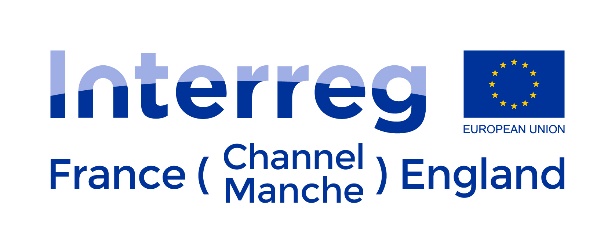 Offline templateRegular Project Application FormPlease note that Application Form (AF) must be completed and submitted via the Electronic Monitoring System (eMS) of the Programme, this offline template is for information and preparation purposes only.The JS strongly recommends that applicants use this template as a working document to familiarise themselves with the Application Form, and transfer in to eMS after the contents have been reviewed by a Programme Facilitator.Drafting and submitting your application through the monitoring systemStarting from the 4th call for projects (13 September 2016 – 13 October 2016) the Interreg VA France (Channel) England Programme is using eMS for the submission and assessment of applications, and project monitoring.The eMS system has been developed by INTERACT.Online submissionApplications need to be submitted electronically through eMS. eMS is a web application that is accessible from common internet browsers. It is however advised to use Google Chrome.To submit an application, you will need to register and login using the following url: http://emschannelmanche.norfolk.gov.uk/ems/AttentionSave your changes.  Changes do not automatically save in eMS. Please be aware that you need to save all changes manually. eMS will not provide any warning before leaving a section of the Application Form with unsaved data, or before logging out. Always remember to save the data before leaving, using the Save button in the upper left corner. Regularly save. When filling in longer sections, please remember to regularly save data. You will avoid losing data in case of technical issues.Use of “Enter”.  Do not use the Enter/Return key in forms as it may lead to unexpected results. Always use the commands provided by eMS interface.  Lead Partner registrationThe proposed Lead Partner (LP) is responsible for the registration and submission of the project application. To register on eMS, the LP must connect to eMS and click on “Register”. The person registering should be the contact person of the LP institution. Automatically generated emails (e.g. on successful submission) will be sent to the email address used for registration only. Please contact your facilitator for advice when registering on eMS. Filling in and submitting your application The LP can give editing rights for some sections of the Application Form to other users (namely the Project Partners PPs). The PP representatives have to be registered on the system and to have provided the LP with their username. The LP can then add new users in the “User Management” section. Users can be granted either read-only rights (“add for reading”), or edit and add data rights (“add for modification”).The JS strongly advises partnerships to work together on this offline template. Once finalised and after reviewed by a Programme Facilitator, it is advised that only the LP enters the project data onto eMS, including information on each PP.To a certain extent, it is possible for different users to work in parallel (at the same time) on the same Application Form. When working in parallel, users must make sure that they are not working in the same section or sub-section (in the case that the section is divided).Please note that you can create a PDF file of the Application Form at any point during its development by clicking on the “Save As PDF File” button. You will find the created PDF file(s) under the general menu in the section “File browser” (the saving of the PDF document in the file browser might take several minutes).Automatic checks of eMS Once the entry of information into the Application Form (AF) is at an advanced stage, but well before its final submission, it is recommended to perform the automatic checks on the correctness of data entered into the AF.This check is done by pressing the “Check Saved Project” button in the menu on the left. The system then performs several automatic checks of the formal requirements (e.g. completeness of information, minimum number of partners, etc.). If all automatic checks are successfully passed, the message “Success” will be displayed. In case of automatic checks showing deficiencies, the system indicates these in an error message on top of the page and the partnership can amend the Application Form accordingly.Please note that the automatic checks serve as an informative guide. You are responsible for the completeness of your project application. Final submission You can submit the AF by pressing the “Submit Saved Project” button. Once submitted, a signed scanned copy of the Application Form in the language of the LP must reach the Joint Secretariat within 5 working days of the submission of the application on eMS. The JS will notify the LP upon receipt of the signed electronic version of the application.Helpdesk and technical supportFor more information or support please see the France (Channel) England Programme website. There you will find Guidance Notes and other relevant information to support the drafting of your application.For more information on how to fill in the form please consult the document “eMS Technical Guidance” available on the Programme website.For any IT related issues experienced with the online submission system, please contact the JS or send an email to: ems@norfolk.gov.ukOffline template Application FormBelow you will find the data and questions the Programme Monitoring Committee require for a complete AF. The template below serves as a working document during the drafting phase of your proposal. Please note that your application needs to be filled in and submitted using eMS.A glossary of the terms used is available on the Programme website: 
https://interreg5a-fce.eu/en/programme/downloadable-documents/A.1 Project summary A.1.1 Project identificationA.1.2 Project summary 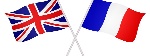 Please give a short overview of the project (in the style of a press release) and describe: -	the common challenge(s) of the Programme Area you are tackling in your project;-	the project specific objective and the expected long-term effect your project will deliver;-	the main outputs you will produce and who will benefit from them;-	the approach you plan to take and why is cross-border approach needed;-	the added value of the partnership;-	what is new/original about it?                    Max 3000 characters B.1 Partners list (table automatically generated by the system)Lead Partner / Project PartnerAdd or edit a project partnerAddress Legal and financial informationLegal representative				   Project CoordinatorB.1.1 Experiences and roles of partners What are the organisation’s thematic expertise and experiences relevant to the project?And what is the role of this Partner in the project?Max 1500 charactersB.1.2 Benefit What is the benefit for the organisation from participating in the project?Max 1500 characters B.1.3 Other EU or international projects If applicable, describe the organisation’s experience in participating in and/or managing EU co-financed projects or other international projects.Max 1500 characters Please copy and paste this section as many time as needed.  The above information is needed for ALL Project PartnersFor each Partner, a Letter of Intent must be provided to the JS. The scanned versions should be uploaded on eMS as Annexes of the Application Form.More information below on the Annexes section.The template is available on the Programme website: https://interreg5a-fce.eu/en/programme/downloadable-documents/C.1 Project relevanceC.1.1 Common Territorial Challenges What are the common territorial challenges that will be tackled by the project? (It has to be in line with the Programme challenges identified in Cooperation Programme; p.9 onwards)Please describe the relevance of your project for the Programme Area in terms of common challenges and opportunities addressed.Max 3000 characters C.1.2 Project Challenges and Approach How does the project tackle the identified common challenges and/or opportunities and what is new about the approach the project takes?Please describe new solutions that will be developed during the project and/or existing solutions that will be adopted and implemented during the project lifetime and in what way the approach goes beyond existing practice in the sector/Programme Area/participating countries.Max 3000 characters C.1.3 Cross-Border Added-ValueWhy is cross-border cooperation needed to achieve the project specific objective and result?Please explain why the project specific objective cannot be efficiently reached acting only on a national/regional/local level and/or describe what benefits the Project Partners/target groups/ project area/Programme Area gain in taking a cross-border approachMax 3000 characters C.1.4 Value For MoneyIn order to demonstrate the leverage effect of the project, please describe its value for money in relation to its specific objective,
Please explain how the project will obtain the maximum benefit within the resources available to it, how the project ensure the 3 Es (Economy, Efficiency and Effectiveness) are achieved.Max 1500 characters C.2 Project focusC.2.1 Programme Priority Specific Objective C.2.2 Project specific objectiveWhat is the project specific objective and how does it link to the Programme Specific Objective?Specify the project aim and describe its contribution to the Programme Priority Specific Objective.Max 500 characters C.2.3 Programme Result IndicatorC.2.4 Project Main Results What are the project results and how do they link to the Programme Result Indicator?Specify one or more project results and describe its contribution to the Programme Result Indicator. Please describe how you will measure the project results.Max 500 characters C.2.5 Durability / sustainability of project outputs and results How will the project ensure that project outputs and results have a lasting effect beyond project duration?Please describe concrete measures (including institutional structures, financial resources etc.) taken during and after project implementation to ensure and/or strengthen the durability of the project outputs and results. If relevant, explain who will be responsible and/or who will be the owner of results and outputsMax 1500 characters C.2.6 Transferability of project outputs How will the project ensure that project outputs are applicable and replicable by other organisations/regions/countries outside of the current partnership?Please describe to what extent it will be possible to transfer the outputs to other organisations/regions/countries outside of the current partnershipMax 1500 characters C.3 Project ContextC.3.1 Wider strategies and policiesHow does the project contribute to the wider strategies and policies?Please describe the project’s contribution to the European, national and regional strategies and policies; in particular, those concerning the project or Programme AreaMax 2000 characters C.3.2 Synergies How does the project build on available knowledge?What are the synergies with past or current projects, initiatives and funding programmes at regional, national, EU or international level?
Please describe the experiences/lessons learned the project draws on, and other available knowledge the project capitalises on.Max 2000 characters C.3.3 Location of project activities  a) Please indicate the location of the project activities by listing the NUTS codes for the relevant areas of the Programme Area (see Appendix III)b) Please indicate if any of the activities will be implemented outside of the Programme Area? YES/NO - and if yes please explain why it would not be possible to do it within the FCE area.Max 2000 characters C.4 Horizontal principles Please indicate which type of contribution to horizontal principles applies to the project, and justify.D.1 Work Package listWP P PreparationDescription Summary description of activities carried out and contribution of each Partner.The project preparation phase is very important because it is the basis for a successful project. In this phase the project content will be defined, as well as the partnership and the involvement of each organisation. A good project preparation will ensure that the project is implemented in the most efficient way. Max 2000 characters WP M ManagementDescription a) Describe how the management on the strategic and operational level will be carried out in the project, specifically:structure, responsibilities and procedures for the day-to-day management and co-ordination;name and background of the management team (project, finance & communication officer)communication within the partnership;reporting and evaluation procedures;risk and quality management. Please detail the procedure and planning for the selection of the FLC.Explain also the arrangements planned for all Partners to attend training.b) Procurement How are Partners going to meet organisational, national and EU procurement requirements?Max 2500 characters Activities in the work package WP C Communication Description a) Describe how the communication will be carried out in the project, what is the communication strategy? (logo, website, banner, press article, etc.)Please see the Guidance Note 7 on “Project Communication”.b) Procurement How are Partners going to meet organisational, national and EU procurement requirements?Max 3000 characters Activities in the work package WP T Implementation (WP to be renamed by applicant)(Starting from WP T1 – up to WP T5– The maximum limit of implementation work packages is 5)Description Summary description and objective of the work package including explanation of how will Partners be involved (who will do what).Max 1500 characters Main outputs Please describe project main outputs that will be delivered based on the activities carried out in this work package. For each project main output a Programme output indicator should be chosen. Please note that they need to have the same measurement unit.Please note that not every work package must/will have one or several project main outputs. A project main output is an output that contributes directly to the project result and a deliverable is a side-product of the project that contributes to the project main outputFor each output the following fields need to be completed.  Activities in the work package Target groups Who will use the main outputs delivered in this work package? Choose only the relevant target groups. How will you involve target groups (and other stakeholders) in the development of the project main outputs?Max 500 characters Procurement and Investment  How are Partners going to meet organisational, national and EU procurement requirements?Max 1000 characters Is one or several activities linked to an investment? YES/NOMax 3 characters D.2 Target groups D.3 Reporting periodsE.1 Project budget per periodPlease fill in the expected ERDF expenditure per period (as stated in reporting periods)E.2 Partner budgets Budget for the project will be filled per partner, per budget line, per work package. Please fill the information below for each partner.Project budget overviewTables will be automatically generated by eMSCo-financing per partnerProject budget per partner per budget lineProject budget per partner per work packageProject budget per work package per budget lineIn kind contribution per partnerAttachments to uploadAttachments associated with your applicationMandatory attachments:Annex 1: De Minimis Form (for each PP)Annex 2: Description of project Investment (if any)Draft Partnership AgreementLetters of Engagement (In case of external match-funding or shared costs)Letters of Intent and organisation charts For organisations which are from the private sector (including charities), a copy of the last three years of accounts must be providedAdditional attachments: Covering LetterPlease be aware that if any of the above mandatory attachments is missing when submitting the application on eMS, the project will be declared ineligible.Annex 1: De Minimis Form (for each PP)You are asked to complete this declaration of previous State aid received under the De Minimis ruleAnnex 2: Description of project Investment (if any)In the event of investment foreseen by the project, the following questions will be asked to the applicant:DescriptionJustificationLocationRisk associated with the investmentInvestment documentationOwnershipFurther instruction are given directly on the annex.Draft Partnership AgreementThe Partnership Agreement (PA) template should be used by all projects in its entirety. Applicants are however invited to tailor the PA to their needs by adding, where possible and if needed, additional provisions (with regards for instance to the obligations of the LP/PPs, Intellectual Property Rights, shared cost, confidentiality, preparation cost allocation, etc.) in the Annex 1 of the PA.Please note that the draft PA does not need to be signed by the partnership.The final signed Partnership Agreement should be presented to the Managing Authority after the project approval and before the Grant Offer Letter can be signed. Letters of EngagementIn case of external match-funding, signed Letters of Engagement for each organisation contributing to the project. This also apply to Project Partners in case of shared costs. The Letter of Engagement is a commitment to support the Programme activities and verifies that the organisation is willing to commit financially to the project. The amounts reported in the letter have to correspond to the amounts stated in the AF. The financial commitment in the Letter of Engagement must be set out in Euro. Letters of Intent and organisation charts (for each PP)A copy of the last three years of accounts (private sectors)For organisations which are from the private sector (including charities), a copy of the last three years of accounts must be provided. If the organisation in question is less than three years old, all available accounts should be provided, including draft accounts if a full years set of accounts is not available. Covering LetterThe recommendations made by the Selection Sub Committee in relation to the Intervention Logic Outline should be addressed throughout the Application Form. However, in some cases, it may be difficult to address some of them in the Application Form, specifically when responding to the recommendations which require the partners to give details on:-	Something which does not directly relate to the future implementation of the project, such as difficulties met during the preparation phase;-	Misunderstandings of the meaning of an element of the Intervention Logic Outline;-	Issues related to State Aid or Revenue.-	How private sector partners will fund their participation in the project, taking into account both the match funding and the need to cover the project cash flow. If the source of funds is external then a corresponding letter of engagement indicating this amount must be included. If use of overdraft or similar facilities are planned which are not the companies own funds, evidence of these facilities should be provided.In these cases, the applicants may write a covering letter in the two official FCE Programme languages to address the issues mentioned above. The covering letter is not a compulsory annexe of the Application Form. It may not be longer than 2 pages, apart from sections which deal with the issues on State Aid or Revenue. For these sections partners may use as many pages as necessary to fully explain the issues. The covering letter must be submitted in both English and French..Appendix I Partner type Appendix II Target groupsAppendix III NUTS code Grey fields will be filled in by eMS using other data.White or green fields must be filled in by the applicant.Fields are multilingual and must be filled in the two official FCE Programme languages. The maximum characters per field are per language. Please anticipate that the French translation usually requires more characters (so if it states 3000 characters, this corresponds to 3000 characters in English and 3000 characters in French). It is therefore advised not to reach the character limit for the English version (allow at least 10% margin) to fit within the allocated space in both languages.Programme PriorityProgramme PriorityDrop down menuFurther information about the Programme Priorities is available in Guidance Note 2 of the Programme ManualSpecific ObjectiveSpecific ObjectiveDrop down menuFurther information about the Programme Specific Objective is available in Guidance Note 2 of the Programme ManualProject acronymProject acronymMax 20 charactersProject title Project title Max 200 charactersProject numberProject numberAutomatically insertedName of the lead partner organisationName of the lead partner organisationAutomatically inserted from partner sectionProject durationStart dateCalendar selection DD.MM.YYYYAutomatically insertedEnd dateCalendar selection DD.MM.YYYYENFRNumberPartner nameCountryAbbreviationRole PP1(automatically inserted from partner section)Automatically filled inAutomatically filled inLPPP2(automatically inserted from partner section)Automatically filled inAutomatically filled inPPContinuous numbering ….………Partner role in the projectName of organisation (in original language)Abbreviation of organisationDepartment/unit/divisionCountry (NUTS 0)Region (NUTS 2)Sub-region (NUTS 3) AddressWebsiteType of partnerLegal statusVAT number (if applicable)Is your organisation entitled to recover VAT based on national legislation for the activities implemented in the project?SIRET or SIREN number (French organisation)TitleTitleFirst nameFirst nameLast nameLast nameEmail addressEmail addressENFRENFRENFRENFRENFRENFRENFRAutomatically inserted from Project Summary sectionENFRPlease select one Programme Result Indicator your project will contribute to.
Further information about the Programme Result Indicators is available in the Guidance 2 of the Programme ManualPlease ensure you select a Programme Result Indicator which corresponds to the chosen Programme Specific Objective.ENFRENFRENFRENFRENFREN	FRDescription (max 1500 characters per principle)Sustainable development  Explain how your project takes into account sustainable development requirements i.e. actions taking into account environmental protection requirements (including addressing soil, water and air pollution), resource efficiency, climate change mitigation and adaptation, disaster resilience and risk prevention and management.This section should be filled out for all projects and not simply those involved in environmental projects.Consider the long-term effect of your project in economic, environmental and social terms.ENSustainable development  Explain how your project takes into account sustainable development requirements i.e. actions taking into account environmental protection requirements (including addressing soil, water and air pollution), resource efficiency, climate change mitigation and adaptation, disaster resilience and risk prevention and management.This section should be filled out for all projects and not simply those involved in environmental projects.Consider the long-term effect of your project in economic, environmental and social terms.FREqual opportunities and non-discriminationExplain the measures taken during the implementation of the project to guarantee equal opportunities and non-discrimination between peopleENEqual opportunities and non-discriminationExplain the measures taken during the implementation of the project to guarantee equal opportunities and non-discrimination between peopleFREquality between men and womenExplain the measures taken during the implementation of the project to guarantee equality between men and womenEN Equality between men and womenExplain the measures taken during the implementation of the project to guarantee equality between men and womenFRENFRProject managementStart date (start date project)End date (end date project)WP responsible partner <automatically inserted: Lead Partner>Partners’ involvementTick box partnersENFRTitleMax 100 charactersStart monthEnd monthENDate selection (MM, YYYY)Date selection (MM, YYYY)FRDate selection (MM, YYYY)Date selection (MM, YYYY)Activity description and Partners involvedMax 1500 charactersActivity description and Partners involvedMax 1500 charactersActivity description and Partners involvedMax 1500 charactersENENENFRFRFRDeliverable DescriptionMultiple deliverables per activity are possible.Deliverable DescriptionMultiple deliverables per activity are possible.Deliverable titleMax 100 charactersENDeliverable titleMax 100 charactersFRTarget valueNumberDescriptionMax 1500 charactersENDescriptionMax 1500 charactersFRDelivery dateMM, YYYY WP NrWP titleStart date 
(month)End date(month)WP budgetAutomatic numberingCommunicationPre filled from activitiesPre filled from activitiesPre filledPartner responsible for the WPPartner responsible for the WPDropdown list partnersDropdown list partnersDropdown list partnersWhich partners will be involved?Which partners will be involved?Tick box partnersTick box partnersTick box partnersENFRTitleStart monthEnd monthENDate selection (MM, YYYY)Date selection (MM, YYYY)FRDate selection (MM, YYYY)Date selection (MM, YYYY)Activity description and Partners involvedMax 1500 charactersActivity description and Partners involvedMax 1500 charactersActivity description and Partners involvedMax 1500 charactersENENENFRFRFRDeliverable DescriptionMultiple deliverables per activity are possible.Deliverable DescriptionMultiple deliverables per activity are possible.Deliverable titleMax 100 charactersENDeliverable titleMax 100 charactersFRTarget valueNumberDescriptionMax 1500 charactersENDescriptionMax 1500 charactersFRDelivery dateMM, YYYY WP NrWP titleMax 100 charactersStart date (month)End date(month)WP budgetAutomatic numberingENPre filled from activitiesPre filled from activitiesPre filledAutomatic numberingFRPre filled from activitiesPre filled from activitiesPre filledPartner responsible for the WPPartner responsible for the WPDropdown list partnersDropdown list partnersDropdown list partnersWhich partners will be involved?Which partners will be involved?Tick box partnersTick box partnersTick box partnersENFRTitleMax 100 charactersDescribe your project main outputMax 500 charactersChoose a programme output indicator to which the project main output will contribute.Quantify your contribution (target value)Delivery dateENENPlease select the Programme Output Indicator your project output will contribute to.
Further information about the Programme Result Indicators is available in the Guidance 2 of the Programme ManualNumberMM, YYYYFRFRPlease select the Programme Output Indicator your project output will contribute to.
Further information about the Programme Result Indicators is available in the Guidance 2 of the Programme ManualNumberMM, YYYYTitleMax 100 charactersStart monthEnd monthENDate selection (MM, YYYY)Date selection (MM, YYYY)FRDate selection (MM, YYYY)Date selection (MM, YYYY)Activity description and Partners involvedMax 1500 charactersActivity description and Partners involvedMax 1500 charactersActivity description and Partners involvedMax 1500 charactersENENENFRFRFRDeliverable DescriptionMultiple deliverables per activity are possible.Deliverable DescriptionMultiple deliverables per activity are possible.Deliverable titleMax 100 charactersENDeliverable titleMax 100 charactersFRTarget valueNumberDescriptionMax 1500 charactersENDescriptionMax 1500 charactersFRDelivery dateMM, YYYY Target groupPlease consult appendix II for all the target groups.ENFRENFRENFRTarget groups
(automatically inserted from work plan)Specify which specific target groups these might be (e.g. bilingual elementary schools, environmental experts, etc.).Max 100 charactersIndicate size of selected target groups.…ENNumber…FRNumber…EN…FRPROJECT START (DD,MM,YYYY)PROJECT START (DD,MM,YYYY)PROJECT START (DD,MM,YYYY)PROJECT START (DD,MM,YYYY)Period 0Start dateEnd dateReporting date (Project approval date)Period 1Start datePeriod End dateReporting date (end date+ maximum 4 months)Period nStart datePeriod End dateReporting date (end date+ maximum 4 months)………………………………Period xProject activities end dateProject activities end date + 3 months maxReporting date (same as period x end date)PROJECT END (DD,MM,YYYY)PROJECT END (DD,MM,YYYY)PROJECT END (DD,MM,YYYY)PROJECT END (DD,MM,YYYY)PeriodERDFPeriod 1amount in EURPeriod 2amount in EUR……Type partner Englishlocal public authorityregional public authoritynational public authoritysectoral agencyinfrastructure and (public) service providerinterest groups including NGOshigher education and researcheducation/training centre and schoolEnterpriseSMEbusiness support organisationEuropean Grouping of Territorial Cooperation (EGTC)International organisation, EEIGNrMain categoryExamplesSub categoryMeasurement unit1local public authoritymunicipality, etc.[number of organisations]2regional public authorityregional council, etc.[number of organisations]3national public authorityministry, etc.[number of organisations]4sectoral agencylocal or regional development agency, environmental agency, energy agency, employment agency, etc.[number of organisations]5infrastructure and (public) service providerpublic transport, utility company (water supply, electricity supply, sewage, gas, waste collection, etc.), airport, port, railway, etc.[number of organisations]6interest groups including NGOsinternational organisation, trade union, foundation, charity, voluntary association, club, etc.[number of organisations]7higher education and researchuniversity faculty, college, research institution, RTD facility, research cluster, etc. [number of organisations]8education/training centre and schoolprimary, secondary, pre-school, vocational training, etc.[number of organisations]9enterprise[number of enterprises]10SMEmicro, small, medium[number of SME]11business support organisationchamber of commerce, chamber of trade and crafts, business incubator or innovation centre, business clusters, etc.[number of organisations]12International organisation, EEIGunder national law, under international lawInternational organisation under national lawInternational organisation under international law[number of organisations]13General public[number of people]14OtherFranceUnited KingdomUnited KingdomFR222 OiseUKH11 PeterboroughUKK15 Wiltshire CCFR223 SommeUKH12 Cambridgeshire CCUKK21Bournemouth and PooleFR231 EureUKH14 SuffolkUKK22 Dorset CCFR232 Seine-MaritimeUKH15 Norwich and East NorfolkUKK23 SomersetFR251 CalvadosUKH16 North and West NorfolkUKK30 Cornwall and Isles of ScillyFR252 MancheUKH17 Breckland and South NorfolkUKK41 PlymouthFR253 OrneUKH31 Southend-on-SeaUKK42 TorbayFR302 Pas-de-CalaisUKH32 ThurrockUKK43 Devon CCFR521 Côtes-d'ArmorUKH34 Essex Haven GatewayUKJ44 East KentFR522 FinistèreUKH35 West EssexUKJ45 Mid Kent  FR524 MorbihanUKH36 Heart of EssexUKJ46 West KentUKH37 Essex Thames GatewayUKK14 SwindonUKJ21 Brighton and HoveUKJ41 MedwayUKJ22 East Sussex CCUKJ43 Kent Thames GatewayUKJ25 West SurreyUKJ32 SouthamptonUKJ26 East SurreyUKJ35 South HampshireUKJ27 West Sussex (South West)UKJ36 Central HampshireUKJ28 West Sussex (North East)UKJ37 North HampshireUKJ31 PortsmouthUKJ34 Isle of Wight